xxxOd:	xxxOdesláno:	čtvrtek 8. července 2021 13:45Komu:	xxxPředmět:	Re: OBJ -3610003258Přílohy:	3610003258.pdfDobrý den,v příloze zasílám podepsanou objednávku za naši stranu. S pozdravemxxx Sodexo BenefitySodexo Pass Česká republika a.s. Radlická 2, 150 00 Praha 5 – Smíchovtel.: xxxjana.xxxWeb | Blog | ActivePass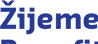 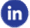 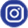 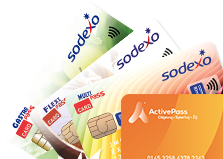 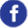 Od: xxxOdesláno: čtvrtek 8. července 2021 12:39Komu: xxxPředmět: FW: OBJ -3610003258Dobrý den,přílohou Vám zasílám výše uvedenou objednávku.Vzhledem k povinnosti uveřejňovat veškeré smlouvy v hodnotě nad 50 tis. Kč bez DPH v Registru smluv vyplývající ze zákona č. 340/2015 Sb.,Vás žádáme o potvrzení objednávky, a to nejlépe zasláním skenu objednávky podepsané za Vaši stranu osobou k tomu oprávněnou tak,aby bylo prokazatelné uzavření smluvního vztahu.Uveřejnění v souladu se zákonem zajistí objednatel - Národní agentura pro komunikační a informační technologie, s.p. S pozdravem a přáním příjemného dnexxx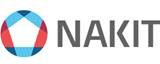 Národní agentura pro komunikační a informační technologie, s. p. Kodaňská 1441/46, 101 00 Praha 10 – Vršovice, Česká republika www.nakit.czObsah této zprávy má výlučně komunikační charakter. Nepředstavuje návrh na uzavření smlouvy či na její změnu ani přijetí případného návrhu. Upozorňujeme, že uzavření smlouvy, stejně jako závazné přijetí návrhu na uzavření, změnu nebo zrušení smlouvy, podléhá vícestupňovému schvalování. Tento e-mail a k němu připojené dokumenty mohou být důvěrné a jsou určeny pouze jeho adresátům. Nejste-li adresátem, informujte nás, a obsah i s přílohami a kopiemi vymažte ze svého systému, jelikož užití je přísně zakázáno.The content of this message is intended for communication purposes only. It does neither represent any contract proposal, nor its amendment or acceptance of any potential contract proposal. We call your attention to the fact that the conclusion of a contract as well as the binding acceptance of a proposal for a contract conclusion, amendment or cancellation is subject to a multi-level approval. This electronic message including attached files thereto are intended solely for the named addressees and may be legally privileged or confidential. If you have received this electronic mail message in error, please advise us and delete it, including all copies and enclosures transmitted therewith, out of your system immediately. If you are not the intended addressee, the use of this electronic mail message is prohibited.This e-mail, attachments included, is confidential. It is intended solely for the addressees. If you are not an intended recipient, any use, copy or diffusion, even partial of this message is prohibited. Please delete it and notify the sender immediately. Since the integrity of this message cannot be guaranteed on the Internet, SODEXO cannot therefore be considered liable for its content.Ce message, pieces jointes incluses, est confidentiel. Il est etabli a l'attention exclusive de ses destinataires. Si vous n'etes pas un destinataire, toute utilisation, copie ou diffusion, meme partielle de ce message est interdite. Merci de le detruire et d'en avertir immediatement l'expediteur. L'integrite de ce message ne pouvant etre garantie sur Internet, SODEXO ne peut etre tenu responsable de son contenu.